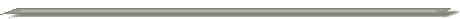 «ИНФОРМАЦИОННЫЙ ВЕСТНИК ЗЕЛЕНОВСКОГО СЕЛЬСКОГО ПОСЕЛЕНИЯ»№ 16                                                                                            «23» июля 2021 годаУчредитель и редакция                                 Редактор                    Адрес редакции и издателя                          Тираж      Цена БесплатноСобрание депутатов Зеленовского сельского  Обухова                Ростовская область Тарасовский район           20 экз.      поселения Тарасовского района                       Татьяна                     х. Зеленовка  ул. Центральная, 55 Ростовской  области                                          Ивановна                 АдминистрацияАдминистрация Зеленовского сельского  поселения Тарасовского района Ростовской области.                                                                                                                Выходит не реже 1 раза в квартал        выпуск № 16 от 23.07.021 годаС Е Г О Д Н Я   В   Н О М Е Р Е:      1. РЕШЕНИЕ № 166 от 23.07.2021 г  О внесении изменений и дополнений в решение №143 от 28.12.2020г «О бюджете         Зеленовского сельского поселения Тарасовского района на 2021 год и на плановый период 2022 и 2023 годов»